Application for New  Registration or Renewal for Golf Cart  Name: ________________ Driver’s License #: ___________________Address: ____________________________Phone #_______________Make/Model/Color: ___________ VIN #: ______________________Insurance Co. and Policy #: ____________________________Number of Seats on Cart: ______Has anything else been modified on the cart? i.e., Speed, Sound, Safety Equipment, Occupancy:       Yes______           No_____If Yes, Please Explain: ____________________________________________________________________________________________________________________Items needed to be on CartSlow Moving Vehicle Sign:           Yes____      No_____Rearview Mirror:                           Yes____      No_____Safety Flag:                                     Yes____      No_____Adequate Breaks                           Yes____      No_____Seatbelts (if factory equipped):   Yes____     No_____Headlights                                       Yes____     No_____Taillights                                          Yes___        No_____Registration/Renewal Fee: $20.00 (Cart)   Cash     Check     Check # _____Janesville Police Department Golf Cart Check Sheet(Please initial beside every item and sign and date the bottom of this form)________   Golf cart has valid insurance (Please attach a copy to back of this form)________   Registration shall be renewed every year and stickers to be clearly displayed on slow                                 moving sign.________    Carts shall be equipped with slow moving sign, bike safety flag, seatbelts if                         originally equipped, adequate brakes, and a rearview mirror.________    Carts may not be altered from original manufactures specifications, i.e.                         speed, sound, occupancy, and safety equipment.________   Carts shall not be operated from sunset to sunrise unless equipped with headlights                      And taillights. Then the approved hours of operation are from Sunrise to 10:00 p.m.________   No cart shall be operated on: (1) The Barrick Road Pedestrian Bridge (without the                       appropriate permit & sticker. (2) The Round-a-bouts existing on the east and west                        sides of the overpass above Highway 218/Avenue of the Saints. (3) In any park,                       playground, sidewalk, or publicly owned property except with the permission of the                       governing body thereof.________    Carts are subject to random inspection by the Police Department________     I understand that the City of Janesville cannot be held responsible for any injuries                        that may be inflicted onto me, I will operate by cart at my own risk.________      Insurance Card and Registration Stickers (issued by the City) must be carried or                         displayed within the cart at all times.No Person shall operate a Golf Cart within the City Limits:_________   On any public street or ally unless it is registered and displays registration stickers._________    Unless they possess a valid driver’s license and are at least 18 years old._________     In a careless, reckless, or negligent manner as to endanger a person or property._________     While under the influence of intoxicating liquor, narcotics, or any habit forming                          Drugs._________     Shall have a passenger under the influence of intoxicating liquor, narcotics, or                          any habit-forming Drugs._________     While possessing an open container of any intoxicating liquor._________    When there is any accumulation of snow or ice or when visibility is such that you                          may not see persons or vehicles at a distance of 500 Feet._______   In any violation of the 321 Traffic Code of Iowa._______   While towing of any kind._______    When the number of occupants in the cart exceeds the number of approved                     police department as identified by the registration sticker._______   While impeding the normal flow of traffic.Penalties for Violations of this Ordinance______   Guilty of a simple misdemeanor as a scheduled violation under Iowa Code._______    The city shall have the right to suspend or revoke the operating permit following                      notice and opportunity for a hearing._______    If a non-registered operator violates any of the provisions of the ordinance, both the                     non-registered operator and the register operator may be charged with violation.Printed Name: _______________________________________________   Age: __________Address: ____________________________________________ Phone Number: ___________I have read the City of Janesville’s Golf Cart Ordinance, and this form, and agree to all the conditions stated within.Signature: ______________________________________________   Date: _______________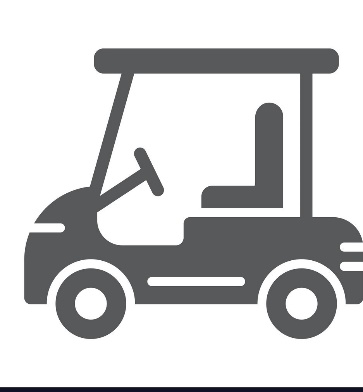 Approved by Officer: _____________________________________   Date:  _______________Registration Number: ____________________________________Special Exemption Sticker approved: __________________